	Kirklees Child FGM Pathway (Girls up to age of 18 who may or may not be pregnant)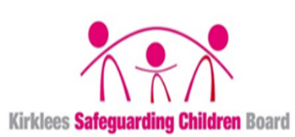 List of LinksLink NoDescriptorLinkAToolkit 1Open questionshttps://www.kirkleessafeguardingchildren.co.uk/managed/File/Info%20for%20Professionals/FGM%20Kirklees%20Screening%20Toolkit%201.pdfAToolkit 2Open questionshttps://www.kirkleessafeguardingchildren.co.uk/managed/File/Info%20for%20Professionals/FGM%20Screening%20Toolikit%202.pdfBReporting formCAnnex 1DOH guidance pg 21/22https://www.kirkleessafeguardingchildren.co.uk/managed/File/Info%20for%20Professionals/2016-01-20%20-%20DoH%20FGM%20Guidance%20Risk%20and%20Safeguarding.pdfDWest Yorkshire Procedureshttp://westyorkscb.proceduresonline.com/chapters/p_fem_gen_mut.htmlED&A referral form and contact informationhttps://www.kirkleessafeguardingchildren.co.uk/managed/File/Duty%20and%20Advice/2018-05-17%20-%20Duty%20and%20Advice%20Contact%20Form.docTelephone Details: 01484 414960 (office hours)                                  01484 414933 (out of office) GFGM/Dramm Referral form